Separate Physics - Summer Work Year 10Summer 2020Context: Below are some optional activities that will help you to review and consolidate what you have learnt through home learning and importantly, give you the opportunity to apply your understanding to exam style questions. The tasks below are levelled. Complete tasks that will help and challenge you. Essential: Continue to use Tassomai 3-4 times a week to complete your daily goal. Currently it is set up to test all of your science (biology, chemistry and physics) knowledge for paper 1.Complete the ‘Y10 Physics Summer Work’ on Seneca. If you haven’t joined your class, the codes are below.10I   –  5j747kvpht10K  –  el35ow33ke10B  –  e01vq272mqChallenge:For both the tasks below, you do not need to print these, just write your answers on paper – if you cannot do a question because of this, move on. Complete the sample assessment paper for Separate physics:Question paper: https://filestore.aqa.org.uk/resources/physics/AQA-84631H-SQP.PDFMark scheme: https://filestore.aqa.org.uk/resources/physics/AQA-84631H-SMS.PDFComplete the questions in AQA Physics Forces KnowIT questions (page 2). You do not need to print these off. Answer the questions onto paper or write the answers directly into the word document. The answers for the above task are on the file attached called ‘AQA_Physics_Forces_KnowIT answers’ so green pen your work. Review any areas that you didn’t understand using the slides in that section. Extend: Choose one (or more) of the tasks form page 11 onwards, that will extend your learning and apply Physics to real life. ChallengeForces and their InteractionsWhat is a scalar quantity?Explain how a car can be moving at a constant speed but have changing velocity.State whether the following quantities are scalars or vectors:	Acceleration		Mass	   	Momentum	   	Time	Gravity is a force that acts at a distance.        	     Name two other forces that act at a distance.Name three contact forces.A boy has a mass of 40 kg.  Calculate the boy’s weight.        	     Take g = 10 N/kg.Name a piece of scientific equipment that you would use to find the weight of a block in a science laboratory.The object below has two forces acting on it, shown by the arrows.    	 Draw an arrow to show the resultant force on the object.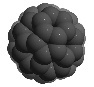 On The Moon an astronaut has a weight of 130 N.  The gravitational field strength on The Moon is 1.7 N/kg.  The gravitational field strength on the Earth is 10 N/kg.     Calculate the weight of the astronaut on the Earth.A child cuts out a picture of a snowman on a piece of card. Describe how you could determine the centre of mass of the snowman.Calculate the resultant force acting on the objects below:a)  	      12 N			                        6 Nb)                    23 N 		                             7 Nc)			         5 N	5 N				8 NWork Done and Energy TransferA piano is pushed across a wooden floor with a force of 2500 N. The piano moves a distance of 3.5 m.Calculate the work done moving the piano.Work done is usually measured in joules.  An alternative unit for work done is (circle the correct answer).          			kg/m3	   	Nm                W	         N/m2		 N/kg	3.  Describe why a bicycle pump gets hotter when used to pump up a tyre.A box with a weight of 120 N is lifted 1.8 m onto a shelf.        		Calculate the work done in lifting the box.When a book is lifted 3 m the work done on the book is 1.2 J.        		Calculate the weight of the book.Forces and Elasticity1.  What type of energy is stored in a stretched spring?What is the least number of forces required to stretch a spring?A student investigates the stretching of a spring. The student adds weight to the spring and measures the extension. Sketch the force - extension graph the student would expect for the spring. A spring is stretched beyond its elastic limit. Describe the effect that this would have on the spring.Explain how the extension of a spring is determined.Motorcycles use springs for their suspension. The spring is compressed when the motorcycle rides over bumps. A force of 240 N compresses the spring 2 cm. Calculate the spring constant of the motorcycle spring.The graph, below, shows the force-extension graph for a spring.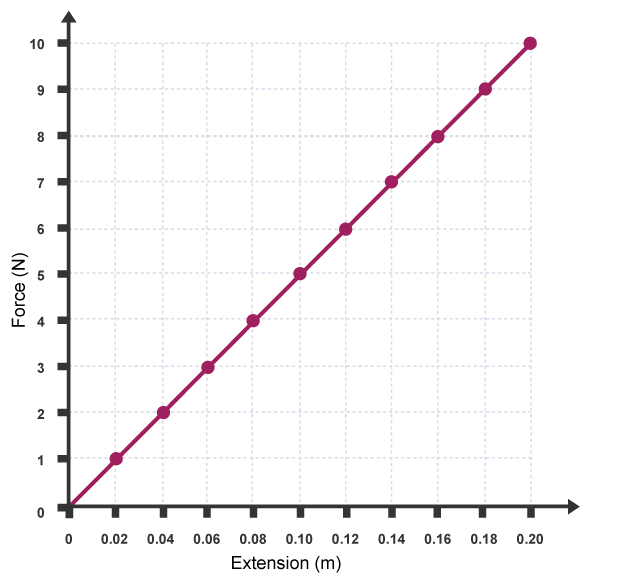 	a) Calculate the spring constant of the spring.	b) Calculate the energy stored in the spring when it is stretched 50 cm.D. Moments, Levers and GearsState the equation used to find the moment of a force.A 30 cm long spanner is used to undo a nut. A force of 20 N is applied to the end of the spanner. Calculate the moment of force applied to the spanner.Two children sit on a see-saw on opposite sides of the pivot. One child has a weight of 340 N and sits 1.2 m from the pivot. If the child has a weight of 420 N how far does this child need to sit from the pivot for the see-saw to be balanced?A crowbar is used to lift up a floor board.  The crowbar has a length of 40 cm from the pivot to the end of the crowbar, and the distance from the bend to the lifting point is 12 cm. If the force applied to the end of the crowbar is 300 N, Calculate the size of the force applied to the floor board.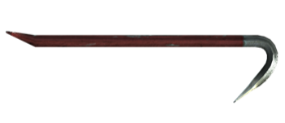 A box with a weight of 400 N is raised using a lever 2 m long.  The lever 	rotates around a pivot 50 cm from the lifting end of the lever.  Calculate the force applied to the end of the lever.The 30 tooth large cog is made to rotate in a clockwise direction. In which direction will the smaller cog rotate?In the gear system shown, above, the 30 tooth cog rotates once every 5 	seconds.  The smaller cog has 20 teeth.  Calculate how long it will take the smaller cog to complete one revolution.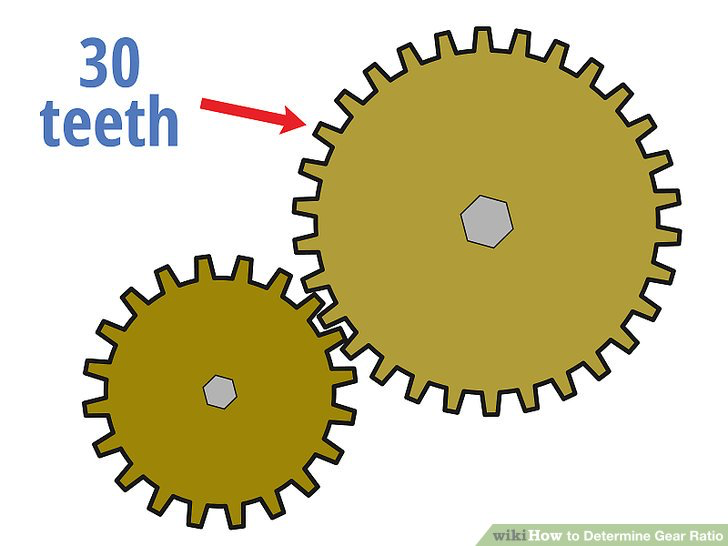 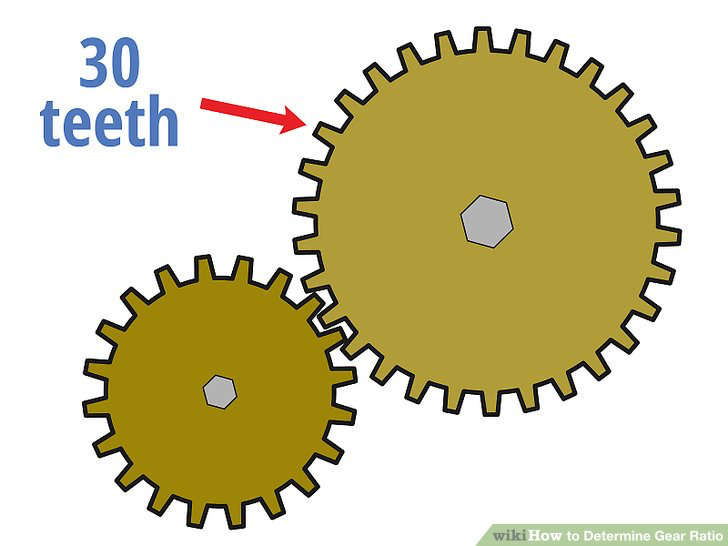 Look at the following gear system.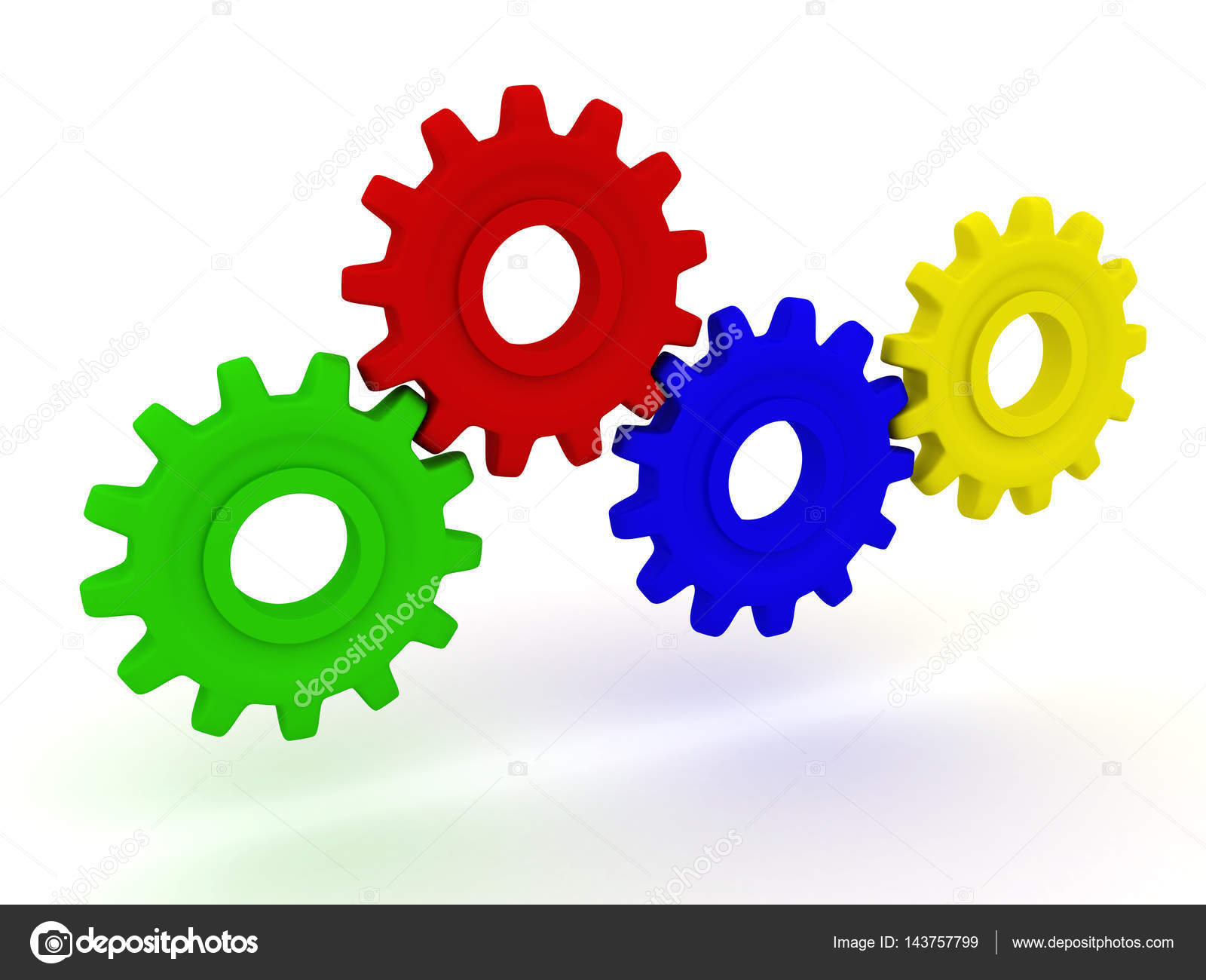 In which direction will the yellow cog rotate if the red cog is made to rotate anti-clockwise?E. Pressure and Pressure Differences in Fluids In a bath full of water a force of 1250 N acts on an area of 0.5 m2 at the bottom of the bath. Calculate the pressure acting on the bottom of the bath.A pressure of 4000 Pa acts in a hydraulic brake fluid. The surface of the slave cylinder inside the brake system has a surface area of 0.03 m2. Calculate the force acting on the slave cylinder.A beaker is filled to a depth of 10 cm with water. Water has a density of 1000 kg/m3. Calculate the pressure acting at the bottom of the beaker. Take g = 10 N/kg.A scuba diver is diving in the sea. The pressure acting on the scuba diver is 267 800 Pa. Salt water has a density of 1030 kg/m3. Calculate the depth of the scuba diver.A boat floats in sea water (density 1030 kg/m3).  The boat has a surface area of 15 m2 in contact with the water and has a pressure of 4120 Pa acting on it. Find the depth the boat floats at. Take g = 10 N/kg. Explain why the atmospheric pressure on the top of Mount Everest is lower than the atmospheric pressure at sea level.F. Forces and MotionState the typical speed of a personWalkingCyclingState the equation that links speed, distance and time.Describe the difference between speed and velocity.A car moves round a circular track at 120 mph. Give the average velocity of the car.  Explain your answer. A motorcycle travels a distance of 420 miles in 8.5 hours. Give the average speed of the motorcycle.Describe the differences between instantaneous speed and average speed.Describe fully the motion shown in the distance-time graph shown below. 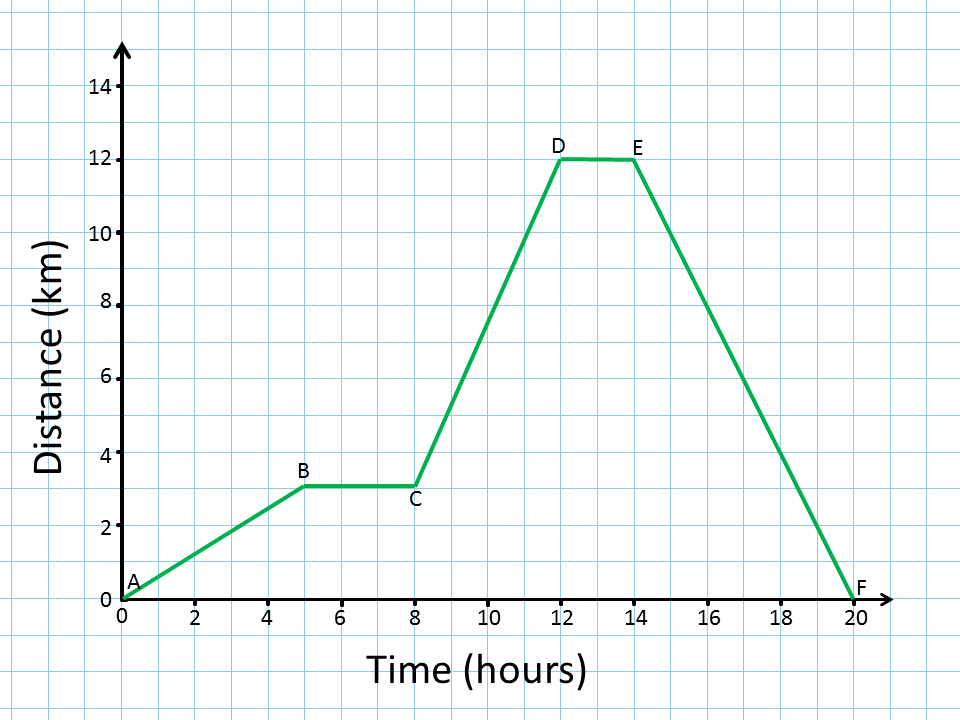 Describe how you would find the instantaneous speed of an object from 	a distance-time graph where the line  is a curve.  (Higher Tier Only). 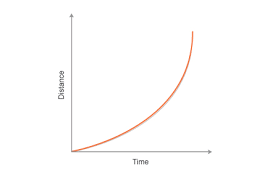 State the equation that links acceleration, change in velocity and time taken.Describe what is meant by a negative acceleration.Give the units of acceleration.Describe how the distance travelled by an object can be found from a velocity-time graph.Describe fully the motion shown in the velocity-time graph shown below.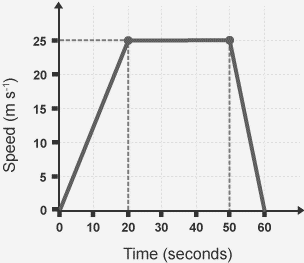 A stone is dropped off a cliff. The stone hits the floor at 30 m/s. Calculate the height of the cliff. Take g = 9.8 m/s2.Explain how the motion of a skydiver changes from the moment they jump out of the plane until they land.G. Forces, Accelerations and Newton's Laws of MotionDescribe why a cannon ball, when fired from a cannon, does not continue to move with constant velocity.What is the inertia of an object a measure of?State the equation commonly used for Newton's second law. A car has a driving force of 1200 N and a mass of 700 kg. Calculate the acceleration of the car.A skydiver has a weight of 686 N and a mass of 70 kg. Calculate the acceleration of the skydiver the moment he jumps out of the plane.A motorcycle has a driving force of 1400 N and an acceleration of 6 m/s2. Calculate the mass of the motorcycle.A father and his daughter were ice skating. The father has a mass of 75 kg and his daughter has a mass of 30 kg. The father pushed his daughter and she feels a force of 50 N. Calculate the force on the father.
A car crashed into a crash barrier.  The force exerted by the barrier on the car was 4500 N. Describe the force exerted by the car onto the barrier.H. Forces and BrakingDefine thinking distance.Complete the equation:Stopping distance = ____________________ + _____________________Describe how the speed of a vehicle affects the thinking distance.A driver sees a car braking sharply in front of him. The driver takes 0.5 s to react to the stimulus and then brakes. Figure 1 shows the velocity-time graph for the motion of the vehicle from seeing the stimulus to stopping. Calculate the stopping distance of the vehicle.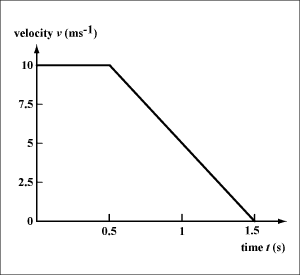 Figure 1The Highway Code shows the stopping distances for vehicles up to 70 mph. In 2011 the government proposed a new 80 mph speed limit for UK motorways. Use the information in the diagram, and your own knowledge, to determine the overall stopping distance of a vehicle at 80 mph.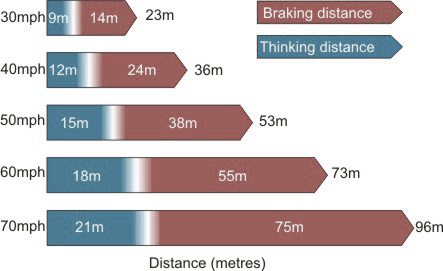 Describe how you could measure the reaction time of a person.Explain the dangers caused by large decelerations of a vehicle.Put the following factors under the correct headings to show whether the factor affects thinking, braking distance or both thinking and braking distance.Speed 	Mass		Icy Roads		TirednessPoor Brakes		Mobile Phone Use		Alcohol	Bald TyresMomentumState the units of momentum.State the equation that links mass, momentum and velocity.Momentum is a conserved quantity. Explain what is meant by a conserved quantity.A football has a mass of 0.75 kg and is kicked with a speed of 12 m/s. Calculate the momentum of the kicked football.Two ice skaters push themselves apart on the ice. Explain how the conservation of momentum applies in the case.A trolley has a mass of 1.2 kg and a speed of 4.5 m/s. The trolley crashes into a stationary trolley f mass 0.8 kg. On impact the two trolleys stick together and move off with speed, v. Calculate the momentum of the trolleys before impact. Calculate the speed of the trolleys after impact.A gymnast falls onto a crash mat. The crash mat reduces the risk of injury to the gymnast. Explain how the crash mat reduces injury.A car of mass 850 kg hit a crash barrier at a speed of 30 m/s. The car stops in 0.1 s. Calculate the force on the car.Extend Task A: Car Safety PosterBackgroundWhen choosing a car for yourself or your family, safety is at the forefront of your mind. There are safety features in cars we now take for granted, from seat belts to crumple zones and airbags, but how do they prevent us from getting injured? Source articleshttp://www.gcsescience.com/pfm46.htmhttp://hyperphysics.phy-astr.gsu.edu/hbase/seatb.htmlhttp://www.bbc.co.uk/education/guides/zv3j6sg/revision/5Use other sources as necessary. Task:Produce a scientific poster on how seat belts, crumple zones and air bags in vehicles work to keep us safe. You must include the forces that the body experiences and how this impact force is reduced. Extend Task B: Science in the  NewsSensationalised news stories have been around for some time, but with the mass growth of social media, the problem seems to have grown in recent years. Therefore, the ability to identify real information, track it back to the source article and make your own judgement is a very important skill. This activity will help you develop that skill. Is it safer to wear a cycling helmet or not?News article: http://www.telegraph.co.uk/men/active/recreational-cycling/11979540/Bike-helmet-laws-do-not-prevent-head-injuries.htmlNHS article: https://www.nhs.uk/news/lifestyle-and-exercise/news-analysis-cycling-safety-special-report/Discussion article: https://www.theguardian.com/science/2016/jan/24/bike-helmet-appetite-dangerReal article:  http://www.cyclinguk.org/campaign/cycle-helmets-evidenceYou need to produce a 1 page essay on showing a balanced argument on the advantages and disadvantages of wearing a cycle helmet. Extend Task C: Video summaries Your task is to produce a set of Cornell notes for one or both of these TED talks:Video 1 – The sticky wonder of gecko feetTed Talk: https://www.ted.com/talks/robert_full_on_animal_movementVideo 2 – Biomimicry’s surprising lessons from nature’s engineersTed Talk: https://www.ted.com/talks/janine_benyus_shares_nature_s_designsCornell Notes.At A level and University, you will make large amounts of notes, but those notes are only of use if you record them in a sensible way. One system for recording notes is known as the Cornell notes system. This method encourages you to select relevant information, rather than trying to write a transcript of everything said. More importantly, it forces you to spend a few minutes reviewing what you have written, which has been scientifically proven to aid learning and memory retention. The ideal is to write everything on one page, a typical page layout is on the next page. There are three main sections to the Cornell notesCue/ Objectives – This can be done before or after the lecture. You may have been provided with the objectives or you may need to decide what they were or you may want to make the link to your learning if this is an additional task or lecture you are viewing, such as this video.Notes – In this space you record concisely, simply the things you are LESS likely remember - The NEW knowledge. Summary – The most important step that is carried out after the lecture or video. This helps to reinforce learning. Use the following objective to guide your note taking, this links to your learning.       Video 1: Discuss how engineers can use ideas from nature. Video 2: Discuss how nature is influencing the products and technology in design. Cornell Notes Page Layout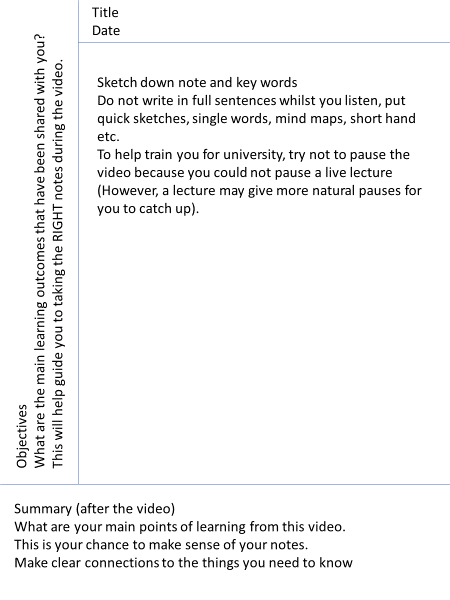 Thinking DistanceBraking DistanceBothRecallWrite a list of the different safety measures that a car has. DescribeDescribe how each of the different safety measures works to keep the occupants of the vehicle safe. Write your answer in terms of forces and momentum. CompareCompare each of the safety measures – which do you think are the most effective and important to have in a vehicle?EvaluateCan any of these safety features be further improved? Can you think of any addition safety features that a vehicle could have in order to keep the driver and passengers safe?Essay sectionActivityIntroduction Write about how many people cycle each day and how many accidents there are as described in the articles. DescribeDescribe the effects of wearing and not wearing a cycling helmet on people who have been involved in an accident. ExploreWhy people choose to wear or not wear a cycle helmet? EvaluateWhat is the official message from the NHS/ government/ cycling associations on wearing a cycle helmet? Do you agree?